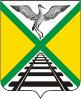 СОВЕТ МУНИЦИПАЛЬНОГО РАЙОНА«ЗАБАЙКАЛЬСКИЙ РАЙОН»         РЕШЕНИЕ проектп.г.т. Забайкальск   2022 года                                                                                               №   О награждении Благодарственным письмом Совета муниципального района  «Забайкальский район»      В соответствии с  Положением о   Почетной грамоте и Благодарственном письме Совета муниципального района «Забайкальский район», утвержденным решением  Совета муниципального района «Забайкальский район» от 22 октября 2010 года № 146,   руководствуясь статьей 24 Устава муниципального  района «Забайкальский район», Совет муниципального района  «Забайкальский район» решил:         1.Наградить Благодарственным письмом Совета муниципального района «Забайкальский район» в связи с патриотическим воспитанием сына :            1.1. Науменко Елену Михайловну и Науменко Сергея Александровича-выражаю Вам искреннюю благодарность и признательность за достойное патриотическое воспитание вашего сына, Александра Сергеевича который с честью и достоинством выполнил свой воинский долг в зоне специальной военной операции. Вы вырастили достойного сына и мужественного защитника нашей великой страны  - России.          2. Настоящее решение вступает в силу на следующий день после официального опубликования (обнародования).          3. Опубликовать (обнародовать) настоящее решение в порядке, установленном Уставом муниципального района «Забайкальский район» и разместить на официальном сайте муниципального района «Забайкальский район» в информационно-телекоммуникационной сети «Интернет» www.zabaikalskadm.ruПредседатель Совета муниципального района«Забайкальский район»                                                                     А.М.Эпов